--EXETER CITY COUNCIL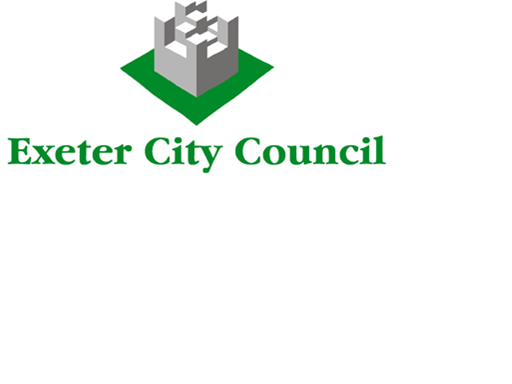 Job DescriptionJOB TITLE				:	Reactive Repairs LeadGRADE				:	Grade 10POST NO				:	3391SERVICE				:	HousingUNIT					:	Housing AssetsREPORTS TO			:	Service Lead Housing AssetsRESPONSIBILE FOR		:	7 x Works Surveyors						3 x Asset Support                                                                    LIAISON WITH			:	Elected Members						Staff throughout the Council						Contractors and other external agencies in the public and private sectors						Council tenants & the general publicPURPOSE OF JOBTo lead, develop & co-ordinate a team of staff to implement the Council’s strategic approach to housing asset management and the building of a new relationship with tenants and contractorsTo manage a team responsible for a full agenda of reactive repairs and void works to the Council’s housing stock, communal and environmental areas coordinating with programmed works  To ensure that the demand generated by the Council’s Housing Assets is appropriately met and addressed in a manner that meets the Council’s and customer’s wider objectives To provide effective leadership to the Team, promoting a ‘can-do’ culture of innovation and professionalism with a strong emphasis on effective budget and performance managementTo oversee the effective management of contracts with external suppliers and contractorsTo work in partnership with the Planned Repairs Lead as demand on the service dictates To support the work of the Service Lead Housing Assets, Housing Management Team and Planned Repairs Lead in the planning, development and improvement of servicesMAIN ACTIVITIESAsset managementEstablish a new system of managing assets and working with tenants based on the principles of: greater knowledge of customers, assets and customer demandproviding realistic services based on demand and effective control of resourcesacknowledgement of the value of our property assets and the need to protect themproactive management through business planning  and regular property inspections dynamic implementation of tenancy agreementsembedding resident involvement in the delivery of servicesclose and effective working relationships between the Planned & Reactive Teams including the potential to move staff resources between the two teams in response to priorities and patterns of demandWith the Service Lead Housing Assets, appoint contractors as necessary to meet the aims of the service. Monitor contractor performance and manage contracts to ensure they meet agreed standards and provide value for moneyEnsure systems are in place for raising, monitoring and effectively enforcing rechargeable repairsAssist in the maintenance of up-to-date and accurate stock condition recordsBe responsible for the delivery of appropriate disabled adaptations to Council propertiesManage the programmes providing internal decoration of communal areas, external environmental projects, tenants’ garden assistance and decoration schemesStaff managementEnsure that the Team understand ‘what matters’ to customers and that services are delivered proportionately within available budget resourcesPerform all the necessary management functions for a staff team of Works Surveyors, Asset Support Officers, and other staff, ensuring staff know what is expected of them, and that there is regular performance management, coaching, support and trainingProject delivery, budget control and performance managementEnsure that the regular collection of accurate data is used to inform performance management, policy and financial planningContribute to the development and review of effective policies and proceduresTake responsibility for controlling budgets relevant to the role. Put in place systems for proactively identifying and responding to potential budget risksProactively plan the work of the Team in order  to deliver high levels of customer serviceImprove services where necessary and be prepared to learn from other organisations’ innovative practicesSupport the work of the Performance Scrutiny Partnership in scrutinising  the work of the Housing Service and encourage involvement from a cross-section of residentsInternal and external communicationEnsure the Team is kept informed of relevant changes to legislation and any other trends and developments affecting operational performanceMaintain and develop good working relationships both internally with other services and departments and externally with other local authorities, housing associations and other stakeholdersProvide reports and briefing notes as necessary to keep the Service Lead Housing Assets, Planned Works Lead and the rest of the Housing Management Team informed of projects and other relevant developmentsContribute to the development of the Council’s online and social media presences to  aid communication and conduct customer transactionsITEnsure that the Council has comprehensive and robust information systems to hold all asset data; to manage projects and programmes; and to monitor cost, performance and satisfactionAct as System Administrator for the Capita integrated housing management systemPromote mobile working in the Team, advising the Service Lead Housing Assets on what needs to be done to achieve thisOtherEnsure, as far as it is reasonably practicable, that all activities are conducted without risks to the health and safety of employees, customers and othersFollow and promote the Council’s Equal Opportunities PolicyWork to enhance the Council’s reputation and that of the sector as a wholeDeputise for the Service Lead Housing Assets and Planned Repairs Lead where appropriateLead on the resolution of service complaintsAttend out of hours meetings as necessaryCarry out any other duties commensurate with the roleDATE LAST UPDATED:  September 2014